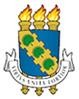 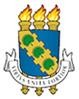 Universidade Federal do Ceará Pró-Reitoria de GraduaçãoUnidade Acadêmica: ___________
 Curso: ___________________________PLANO DE MELHORIA(MODELO)ANO 2021Plano de Melhoria dos Cursos de Graduação da UFCAPRESENTAÇÃOBreve texto de apresentação destacando o período de elaboração, como e quando são realizadas as reuniões para elaboração e avaliação do plano, bem como outras especificidades que se fizerem necessárias.PLANEJAMENTO DAS AÇÕES DE MELHORIA (anual)Nome e assinatura dos membros participantes e NDECiência do CPACComponentes SINAESDimensão Indicador (SINAES)e outrosAções de MelhoriaResponsáveis/InterfacePeríodoOcorrências de execução da atividades. SIM, NÃO, Em  parte e justificativaReconhecimentoSe houve nos últimos 2 anosIndicador e/ou dimensão com fragilidades no curso.As ações a serem realizadas para minimizar e/ou superar as fragilidades presentes nos relatórios de avaliações.Ação 1 ....Quem executará as ações: Colegiado da Coordenação, NDE, alunos só o coordenador, o secretário do curso?O intervalo de tempo em que será possível desenvolver as ações planejadas.Ex: Janeiro a julho?Se as ações foram realizadas.Renovação de Reconhecimento com ENADESe houve nos últimos 2 anosIndicador e/ou dimensão com fragilidades no curso..As ações a serem realizadas para minimizar e/ou superar as fragilidades presentes nos relatórios de avaliaçõesEx Ação 1....Quem executará as ações: Colegiado da Coordenação, NDE, alunos só o coordenador, o secretário do curso?O intervalo de tempo em que será possível desenvolver as ações planejadas.Janeiro a dezembro?Se as ações foram realizadas.Renovação de Reconhecimento com visita MECSe houve nos últimos 2 anosIndicador e/ou dimensão com fragilidades no curso .As ações a serem realizadas para minimizar e/ou superar as fragilidades presentes nos relatórios de avaliaçõesEx Ação 1....Quem executará as ações: Colegiado da Coordenação, NDE, alunos só o coordenador, o secretário do curso?O intervalo de tempo em que será possível desenvolver as ações planejadas.Ex: julho e agosto?Se as ações foram realizadas.Autoavaliação Institucional 2019.12019.2Indicador e/ou dimensão com fragilidades no curso.As ações a serem realizadas para minimizar e/ou superar as fragilidades presentes nos relatórios de avaliaçõesEx Ação 1....Quem executará as ações: Colegiado da Coordenação, NDE, alunos só o coordenador, o secretário do curso?O intervalo de tempo em que será possível desenvolver as ações planejadas.Ex: julho e agosto?Se as ações foram realizadas.Avaliação InstitucionalEaDidemidemidemIdem Ex: julho eagosto?idemOutras ocorrências e/ou fragilidades do cursoOutras ocorrências e/ou fragilidades do cursoOutras ocorrências e/ou fragilidades do cursoOutras ocorrências e/ou fragilidades do cursoOutras ocorrências e/ou fragilidades do cursoOutras ocorrências e/ou fragilidades do cursoEX: formaçãoFormaçãoAs ações a seremQuem executará asO intervalo de tempopedagógica dorealizadas paraações? Colegiado daem que será possívelprofessorminimizar e/ou superarCoordenação, NDE,desenvolver as açõesas fragilidadesalunos só o coordenador,planejadas.Se as ações foram realizadas.presentes nos relatórioso secretário do curso?Ex: Janeiro a julho?de avaliaçõesEx; Ação 1....Ex: Pouco diálogoRelacionamentoAs ações a seremAs ações a seremO intervalo de tempoentre...realizadas pararealizadas para minimizarem que será possívelminimizar e/ou superare/ou superar asdesenvolver as açõesas fragilidadesfragilidades presentes nosplanejadas.presentes nos relatóriosrelatórios de avaliaçõesEx: Janeiro ade avaliaçõesEx; Ação 1....dezembro?Ex; Ação 1....Se as ações foram realizadas.Evasão dos alunosEvasãoAs ações a seremAs ações a seremO intervalo de temporealizadas pararealizadas para minimizarem que será possívelminimizar e/ou superare/ou superar asdesenvolver as açõesas fragilidadesfragilidades presentes nosplanejadas.presentes nos relatóriosrelatórios de avaliaçõesEx: julho e agosto?Se as ações foram realizadas.de avaliaçõesEx; Ação 1....Ex; Ação 1....NomeAssinatura